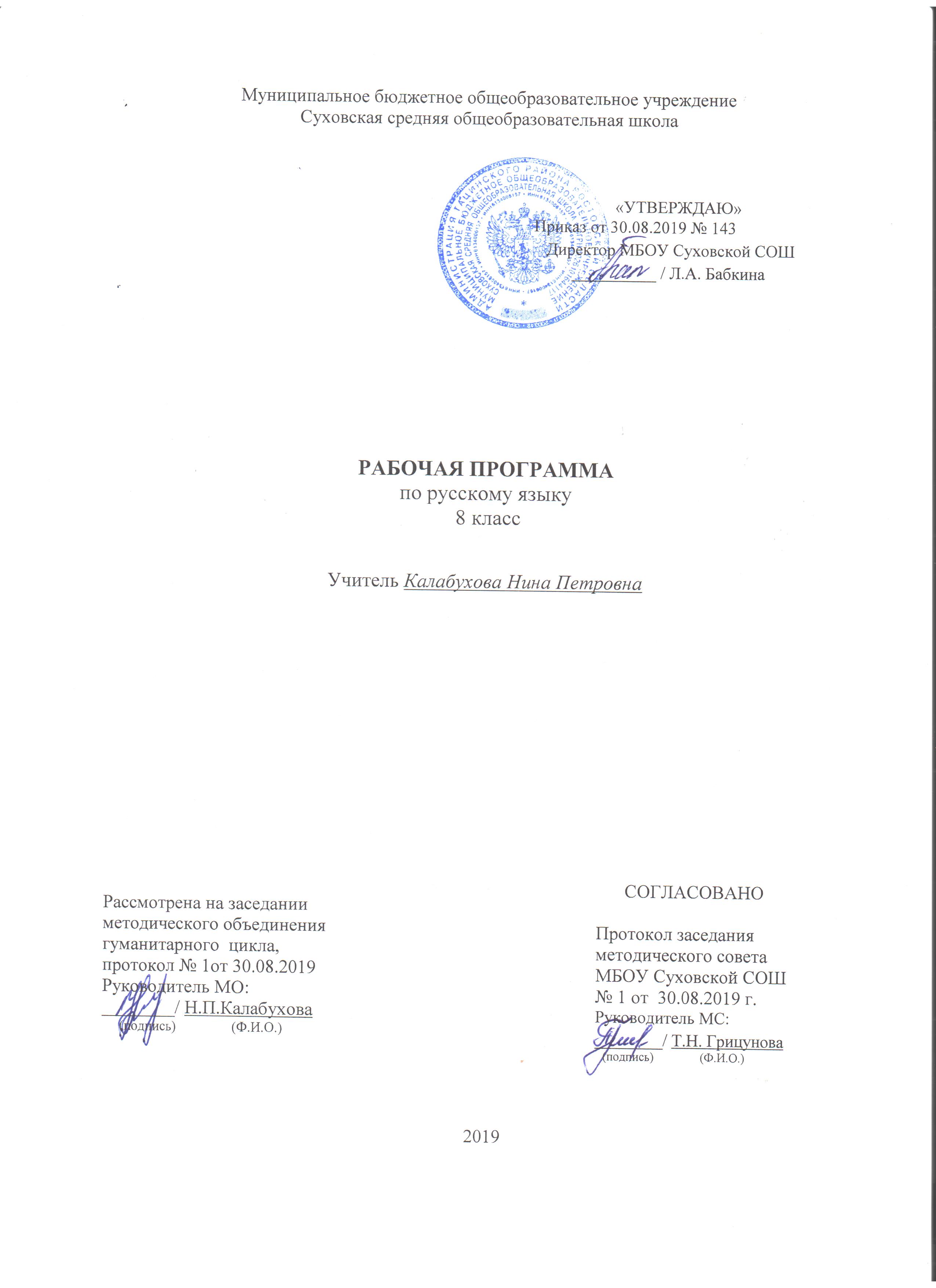 Пояснительная запискаРабочая программа по русскому языку для 8 класса составлена на основе Федерального закона об образовании в РФ №273-ФЗ от 29.12.12., Федерального государственного образовательного стандарта основного общего образования, Примерной программы основного общего образования по  русскому языку, авторской  программы по  русскому языку. //Программы для общеобразовательных учреждений. Русский язык. 5-9 классы. (М.Т. Баранов, Т.А. Ладыженская, Н.М. Шанский – М.: Просвещение, 2011Рабочая программа  обеспечена УМК для 8 класса: Русский язык. Рабочие программы. Предметная линия учебников Т.А. Ладыженской, М.Т. Баранова, Л.А. Тростенцовой и др. 5-9 классы: пособие для учителей общеобразоват. учреждений/ 12-е изд., перераб. – М.: Просвещение, 2011.Н.В. Егорова. Поурочные разработки по русскому языку. 8 класс. – М.: ВАКО, 2015.Русский язык. Учебник для 8 класса общеобразовательных учреждений. Л.А. Тростенцова, Т.А. Ладыженская и др. Научный ред. Н.М. Шанский. М.:Просвещение, 2019г.Тесты по русскому языку: 8класс: к учебнику Л.А. Тростенцовой, Т.А.Ладыженской и др. «Русский язык. 8класс» ФГОС (к новому учебнику)/ Е.В. Селезнева. – 4-е изд., перераб. и доп. – М.: Издательство «Экзамен», 2015.Общая характеристика предмета.Цели обучения:- воспитание гражданственности и патриотизма, любви к русскому языку;- развитие речевой и мыслительной деятельности, коммуникативных умений и навыков;- освоение знаний о русском языке, основных нормах русского литературного языка, обогащение словарного запаса;- формирование умений опознавать языковые единицы, проводить различные виды их анализа;- применение полученных знаний и умений на практике.Задачи обучения: -дать учащимся представление о роли языка в жизни общества, о языке как развивающемся явлении, о месте русского языка в современном мире, о его богатстве и выразительности; обеспечить усвоение определенного круга знаний из области орфоэпии, орфографии, лексики, морфемики, словообразования, морфологии, синтаксиса, пунктуации, стилистики, а также формирование умений применять эти знания на практике;- развивать речь учащихся: обогащать их активный и пассивный запас слов, грамматический строй речи; способствовать усвоению норм литературного языка, формированию и совершенствованию умений и навыков грамотного и свободного владения устной и письменной речью во всех основных видах речевой деятельности;- формировать и совершенствовать орфографические и пунктуационные умения и навыки;-формировать умение анализировать речевые факты, оценивать их с точки зрения нормированности, соответствия ситуации общения;-формировать умение анализировать и составлять тексты разных жанров и стилей. Требования к уровню подготовки учащихся.Личностные результаты:1) понимание русского языка как одной из основных национально-культурных ценностей русского народа; определяющей роли родного языка в развитии интеллектуальных. творческих способностей и моральных качеств личности; его значения в процессе получения школьного Образования;2) осознание эстетической ценности русского языка; уважительное отношение к родному языку, гордость за него; потребность сохранить чистоту русского языка как явления национальной культуры; стремление к речевому самосовершенствованию;3) достаточный объем словарного запаса и усвоенных грамматических средств для свободного выражения мыслей и чувств в процессе речевого общения: способность к самооценке на основе наблюдения за собственной речью.Метапредметные результаты:1) владение всеми видами речевой деятельности:адекватное понимание информации устного и письменного сообщения;владение разными видами чтения;адекватное восприятие на слух текстов разных стилей и жанров;способность извлекать информацию из разных источников, включая средства массовой информации, компакт-диски учебного назначения, ресурсы Интернета; умение свободно пользоваться словарями различных типов, справочной литературой;овладение приемами отбора и систематизации материала на определенную тему; умение вести самостоятельный поиск информации, ее анализ и отбор;умение сопоставлять и сравнивать речевые высказывания с точки зрения их содержания, стилистических особенностей и использованных языковых средств;способность определять цели предстоящей учебной деятельности (индивидуальной и коллективной), последовательность действий, а также оценивать достигнутые результаты и адекватно формулировать их в устной и письменной форме;умение воспроизводить прослушанный или прочитанный текст с разной степенью свернутости;умение создавать устные и письменные тексты разных типов, стилей речи и жанров с учетом замысла, адресата и ситуации общения;способность свободно, правильно излагать свои мысли в устной и письменной форме;владение разными видами монолога и диалога; соблюдение в практике речевого общения основных орфоэпических, лексических, грамматических, стилистических норм современного русского литературного языка; соблюдение основных правил орфографии и пунктуации в процессе письменного общения;способность участвовать в речевом общении, соблюдая нормы речевого этикета;способность оценивать свою речь с точки зрения ее содержания, языкового оформления; умение находить грамматические и речевые ошибки, недочеты, исправлять их; умение совершенствовать и редактировать собственные тексты;умение выступать перед аудиторией сверстников с небольшими сообщениями, докладами;2) применение приобретенных знаний, умений и навыков в повседневной жизни; способность использовать родной язык как средство получения знаний по другим учебным предметам, применять полученные знания, умения и навыки анализа языковых явлений на межпредметном уровне (на уроках иностранного языка, литературы и др.);3) коммуникативно-целесообразное взаимодействие с окружающими людьми в процессе речевого общения, совместного выполнения какой-либо задачи, участия в спорах, обсуждениях; овладение национально-культурными нормами речевого поведения в различных ситуациях формального и неформального межличностного и межкультурного общения.Предметные результаты:1) представление об основных функциях языка, о роли русского языка как национального языка русского народа, как государственного языка Российской Федерации и языка межнационального общения, о связи языка и культуры народа, о роли родного языка в жизни человека и общества;2) понимание места родного языка в системе гуманитарных наук и его роли в образовании в целом;3) усвоение основ научных знаний о родном языке; понимание взаимосвязи его уровней и единиц;4) освоение базовых понятий лингвистики: лингвистика и ее основные разделы; язык и речь, речевое общение, речь устная и письменная; монолог, диалог и их виды; ситуация речевого общения; разговорная речь, научный, публицистический, официально-деловой стили, язык художественной литературы; жанры научного, публицистического, официально-делового стилей и разговорной речи; функционально-смысловые типы речи (повествование, описание, рассуждение); текст, типы текста; основные единицы языка, их признаки и особенности употребления в речи;5) овладение основными стилистическими ресурсами лексики и фразеологии русского языка, основными нормами русского литературного языка (орфоэпическими, лексическими, грамматическими, орфографическими, пунктуационными), нормами речевого этикета; использование их в своей речевой практике при создании устных и письменных высказываний;6) распознавание и анализ основных единиц языка, грамматических категорий языка, уместное употребление языковых единиц адекватно ситуации речевого общения;7) проведение различных видов анализа слова (фонетического, морфемного, словообразовательного, лексического, морфологического), синтаксического анализа словосочетания и предложения, многоаспектного анализа с точки зрения его основных признаков и структуры, принадлежности к определенным функциональным разновидностям языка, особенностей языкового оформления, использования выразительных средств языка;8) понимание коммуникативно-эстетических возможностей лексической и грамматической синонимии и использование их в собственной речевой практике;9) осознание эстетической функции родного языка, способность оценивать эстетическую сторону речевого высказывания при анализе текстов художественной литературы.Межпредметные связи.Учебный предмет «Русский язык» – одна из важнейших частей образовательной области «Филология».  «Русский язык» тесно связан с другими учебными предметами и, в первую очередь, с литературой. Единство этих дисциплин обеспечивает, прежде всего, общий для всех филологических наук предмет изучения – слово как единица языка и речи, его функционирование в различных сферах, в том числе эстетическойМетапредметные связи прослеживаются как вертикальные (между ступенями образования), так и горизонтальные (на одной ступени обучения) между русским языком и другими предметами:Формы и методы преподавания:1. Работа с учебной, художественной, научно-популярной литературой; 2. Проблемный диалог, беседа;3. Элементы анализа текста; 4. Лингвистический эксперимент;5. Редактирование.6. Обяснительно-иллюстративный. Описание места учебного предмета в учебном планеНа изучение русского языка в 8 классе  согласно учебному плану МБОУ Суховской СОШ на 2019-2020 учебный год выделяется 102 часа, в неделю – 3 часа, из них на развитие речи – 17 часов, контрольные работы -  5 часов.Предлагаемое содержание и объём курса соответствует образовательному стандарту по русскому языку, психолого-педагогической характеристике класса.Промежуточная аттестация проводится в соответствии с Положением о форме текущего, промежуточного и итогового контроля.Основные формы контроля:диктант (контрольный, объяснительный, словарный, творческий, свободный, предупредительный, схематический, графический); 2) комплексный анализ текста; 3) сочинение; 4)  изложение с творческим заданием; 5) тест; 6) устное высказывание; 7) тренировочные упражнения.Основные виды контроля:1) диктант (контрольный, объяснительный, словарный, творческий, свободный, предупредительный, схематический, графический); 2) комплексный анализ текста; 3) сочинение;4)  изложение с творческим заданием; 5) тест; 6) устное высказывание; 7) тренировочные упражнения. Предлагаемое содержание и объём курса соответствует образовательному стандарту по русскому языку, психолого-педагогической характеристике класса.  Ценностные ориентирыУчащиеся должны знать определения, изученных в 8 классе языковых явлений, речеведческих понятий, пунктуационных правил, обосновывать свои ответы, приводить примеры.К концу 8 класса учащиеся должны овладеть следующими умениями и навыками:Производить синтаксический разбор словосочетаний, простых двусоставных и односоставных предложений, предложений с прямой речью.Составлять простые двусоставные и односоставные предложения, осложненные однородными и обособленными членами, вводными словами (и предложениями), обращениями.Пользоваться синтаксическими синонимами в соответствии с содержанием и стилем речи.Соблюдать нормы литературного языка.По пунктуации. Находить в предложении смысловые отрезки, которые необходимо выделить знаками препинания и расставлять их в предложении в соответствие с изученными правилами. Ставить знаки препинания в простых предложениях с однородными членами, при обособленных второстепенных уточняющих членах предложения, в предложениях с прямой речью, при цитировании, обращении, при междометиях, вводных словах и предложениях. Ставить тире между подлежащим и сказуемым.По орфографии. Находить в словах изученные орфограммы, обосновывать их выбор, правильно писать слова с изученными орфограммами, находить и исправлять орфографические ошибки. Правильно писать изученные слова с непроверяемыми орфограммами.По связной речи. Определять тип и стиль текста. Подробно и выборочно излагать повествовательные тексты с элементами описания. Совершенствовать изложение и сочинение в соответствии с темой, основной мыслью и стилем, находить и исправлять различные языковые ошибки. Создавать тексты публицистического стиля на разные темы, выполнять комплексный анализ текста.Общеучебные умения и навыки:-анализировать, классифицировать, сопоставлять предложенный учебный материал;- работать с учебной литературой- читать учебно-научные тексты изучающим чтением;-подробно и выборочно пересказывать (устно и письменно) повествовательные тексты художественного и научного стиля речи;- самостоятельная организация учебной деятельности, владение навыками контроля и оценки своей деятельности.Содержание Контрольные работы учащихсяПримечание: Курсивом в рабочей программе выделены работы, выполняемые в классе и являющиеся контрольными.Урок, приходящийся на 01.05, будет проведен учителем в отсутствие других учителей.Задания для одаренных и слабоуспевающих учащихся учитель определяет индивидуально Календарно-тематическое планированиеУчебно-методическое и материально-техническое обеспечение образовательного процессаЛитература для учителяПрограммы общеобразовательных учреждений по русскому языку для 5- 9 классов, авторы М.В.Баранов, Т.А.Ладыженская, Н.М.Шанский (М.: Просвещение, 2011г.)Рабочие программы по русскому языку: 5 – 9 классы./ Сост. О.В.Ельцова. -  М.:  ВАКО, 2015. Русский язык. Учебник для 8 класса общеобразовательных учреждений. Л.А. Тростенцова, Т.А. Ладыженская и др. Научный ред. Н.М. Шанский. М.:Просвещение, 2015г.Виртуальная школа Кирилла и Мефодия. Уроки русского языка Кирилла и Мефодия. – ООО «Кирилл и Мефодий», 2009Жердева Л.А. Русский язык в средней школе: карточки –задания для 8 класса. В помощь учителю.- Новосибирск, 2007г.Боганова Г.А. Сборник диктантов по русскому языку: 5-9 кл: книга для учителя.- М.: Просвещение, 2007г.Н.В. Егорова. Поурочные разработки по русскому языку. 8 класс. – М.: ВАКО, 2015.Тесты по русскому языку: 8класс: к учебнику Л.А. Тростенцовой, Т.А.Ладыженской и др. «Русский язык. 8класс» ФГОС (к новому учебнику)/ Е.В. Селезнева. – 4-е изд., перераб. и доп. – М.: Издательство «Экзамен», 2015.Нормативно-правовая база1. Закон РФ «Об образовании в Российской Федерации» № 273 – ФЗ от 29.12.2012;2. Примерная основная программа основного общего образования по русскому языку. Литература для учащихсяРусский язык. Учебник для 8 класса общеобразовательных учреждений. Л.А. Тростенцова, Т.А. Ладыженская и др. Научный ред. Н.М. Шанский. М.:Просвещение, 2015г.А.Б.Малюшкин. Тестовые задания по русскому языку8 класс. Москва. ТЦ. «Сфера», 2010 год.Обернихина Г.А. Как написать сочинение? Рабочая тетрадь для 5-8 классов. М. Просвещение, 2006.А.Б.Малюшкин. Комплексный анализ текста. Рабочая тетрадь. 8 классУчебно-практическое и учебно-лабораторное оборудование.Таблицы по русскому языку  по всем разделам школьного курса.  Схемы по русскому языку по всем разделам школьного курса.Раздаточный материал по всем разделам курса русского языка.Демонстрационные карточки со словами для запоминания.Портреты выдающихся русских  лингвистов.Информационно-коммуникативные средства1. Единая коллекция цифровых образовательных ресурсов:  http://school-collection.edu.ruТехнические средства обученияПерсональный компьютер - рабочее место учителя: ноутбук НР Мультимедийный проектор.Экран для мультимедийного проектора.Интернет-ресурсы:1. Культура письменной речи   http://www.gramma.ru2. Имена.org – популярно об именах и фамилиях   http://www.imena.org3. Крылатые слова и выражения   http://slova.ndo.ru4. Мир слова русского   http://www.rusword.org5. Рукописные памятники Древней Руси  http://www.lrc-lib.ru6. Русская фонетика: мультимедийный Интернет – учебник http://www.philol.msu.ru/rus/galva-1/7. Русское письмо: происхождение письменности, рукописи, шрифты http://character.webzone.ru8. Светозар: Открытая международная олимпиада школьников по русскому языку  http://www.svetozar.ru9. Электронные пособия по русскому языку для школьников    http://learning-russian.gramota.ru10. http://rusolimp.kopeisk.ru/ 11. http://www.svetozar.ru/Наименование рабочей программы Аннотация к рабочей программеРабочая программа по предмету «Русский язык »Класс «8»ФГОС ОООРабочая программа составлена на основе:- федерального государственного образовательного стандарта основного общего образования;- федерального перечня учебников, рекомендованных  Министерством образования и науки РФ к использованию при реализации имеющих государственную аккредитацию образовательных программ начального общего, основного общего, среднего общего образования на 2019 – 2020 учебный год;- примерной  Программы основного общего образования по русскому языку и Программы по русскому языку М.Т. Баранова.  - примерного учебного плана для образовательных учреждений Ростовской области на 2019 – 2020 учебный год, реализующих основные общеобразовательные программы;- учебного плана МБОУ Суховской СОШ на 2019-2020  учебный год;- требований Основной образовательной программы основного общего образования  МБОУ Суховской СОШ;- положения о рабочей программе МБОУ Суховской СОШРабочая программа по предмету «Русский язык »Класс «8»ФГОС ОООУчебники: Учебника  по русскому языку для 8 класса общеобразовательной школы авторов Т.А. Ладыженской, М.Т. Баранова, Л.А. Тростенцовой.: М.: «Просвещение», 2015.Рабочая программа по предмету «Русский язык »Класс «8»ФГОС ОООКоличество   часов:  рабочая программа рассчитана на 3 учебных часа в неделю, общий объем – 102 часа в год.Рабочая программа по предмету «Русский язык »Класс «8»ФГОС ОООЦели программы: - воспитание гражданственности и патриотизма, любви к русскому языку;- развитие речевой и мыслительной деятельности, коммуникативных умений и навыков;- освоение знаний о русском языке, основных нормах русского литературного языка, обогащение словарного запаса;- формирование умений опознавать языковые единицы, проводить различные виды их анализа;- применение полученных знаний и умений на практике.в русском языке: звук, антоним, переносное значение слова, фразеологизмв литературе: звукопись, рифма, антитеза, устойчивое выражениев русском языке: развитие языка, устаревшие слова, новые слова, диалект, национальный языкв истории: развитие общества, новые явления в жизни общества, нация, народв русском языке: звук, ударный и безударный гласный, ударение, интонация, логическое ударениев музыке: голос, тон, речитатив, тембрв русском языке: звуки речи, функция языка, речьв анатомии: речевой аппаратв русском языке: описание по картинев изобразительном искусстве: живописьв русском языке: имя числительное, количественное числительное, порядковое числительное, дробное числительноев математике: количество, число, дробьв русском языке: редактирование текстав информатике: текстовый редактор, редактирование и форматирование текста, создание Web- страницФункции  русского  языка  в  современном  мире.1Повторение  изученного.Фонетика  и  графика.  Орфография.  Морфемика  и  словообразование.  Лексика  и  фразеология.  Морфология и синтаксис.  Строение  текста.  Стили  речи.5+2Синтаксис и пунктуация.  Словосочетание.Строение  словосочетаний.  Виды связи в словосочетании. Грамматическое значение  словосочетаний.Предложение.Строение и грамматическое значение предложений. Интонация предложения. Характеристика человека.Простое предложение.Порядок слов в предложении. Логическое ударение.7+1Двусоставное предложение. Главные  члены  предложения.  Подлежащее. Сказуемое. Простое  глагольное  сказуемое.  Составное сказуемое.Составное  глагольное  сказуемое.  Составное  именное  сказуемое.  Тире  между  подлежащим  и  сказуемым6+2Второстепенные члены предложения.    Дополнение.  Определение.  Приложение.  Обстоятельство.  Основные  виды  обстоятельства.Ораторская (публичная) речь.6+2Односоставные  предложения.Основные  группы  односоставных  предложений.  Предложения  с  главным  членом  -  сказуемым:  определённо-личные,  неопределённо-личные,  безличные.  Предложения  с  главным  членом  -  подлежащим.  Назывные  предложения.9+2Простое осложненное предложение Понятие об  осложненном  предложении. 1Предложения  с  однородными  членами.Понятие  об  однородных  членах  предложения.  Однородные  члены,  связанные  сочинительными  союзами,  и  пунктуация  при  них.  Обобщающие  слова  при  однородных  членах  и  знаки  препинания  при  них.12+2Предложения  с  обособленными  членами.Обособленные  определения  и  приложения.  Обособленные  обстоятельства. 18+2Слова грамматически не связанные с членами предложения. Обращение   Обращение  и  знаки  препинания  при  нём.  4Вводные  слова  и  вводные  предложения.  Знаки  препинания  при  них.  Вставные  конструкции.5+2Способы  передачи  чужой  речи.  Предложения  с  прямой  речью.  Знаки  препинания  в  них.  Предложения  с  косвенной  речью.  Замена  прямой  речи  косвенной.  Цитаты  и  знаки  препинания  при  них.6+1Повторение  изученного  в  8  классе.3№ урокаНаименование работыПримерная дата проведения6Сочинение  упр 7413.098Входная контрольная работа19.0922Контрольная работа по итогам I четверти21.1023Изложение  упр 18924.1035Контрольная работа по теме «Двусоставное предложение»29.1141Сочинение  упр 27813.1243Контрольная работа за I полугодие19.1245Изложение упр 28923.1256-57Сочинение упр 34330-31.0160Контрольная работа по теме «Однородные члены предложения»07.0277Контрольная работа за III четверть19.0378Изложение  упр 41320.0379Сочинение  упр 41602.0488-89Сжатое изложение упр 44023-24.0498Промежуточная итоговая аттестация за 2019-2020 учебный год15.05Итого: к.р.-7; сочинений- 4; изложений - 4№ п/пТема урокаКол-во часовДата планДатафакт1Функции русского языка в современном мире.102.09ПОВТОРЕНИЕ ИЗУЧЕННОГОПОВТОРЕНИЕ ИЗУЧЕННОГОПОВТОРЕНИЕ ИЗУЧЕННОГОПОВТОРЕНИЕ ИЗУЧЕННОГОПОВТОРЕНИЕ ИЗУЧЕННОГО2 Фонетика и графика. Орфография. Морфемика и словообразование.105.093Р.р.Лексикология и фразеология. 106.094Морфология и синтаксис.109.095Строение текста. Стили речи.112.096Р.р. Сочинение упр 74113.097Подготовка к контрольной работе116.098Входная контрольная работа119.09СИНТАКСИС И ПУНКТУАЦИЯСИНТАКСИС И ПУНКТУАЦИЯСИНТАКСИС И ПУНКТУАЦИЯСИНТАКСИС И ПУНКТУАЦИЯСИНТАКСИС И ПУНКТУАЦИЯСловосочетаниеСловосочетаниеСловосочетаниеСловосочетаниеСловосочетание910 Строение словосочетаний. Виды связи в словосочетании.220.0923.0911Грамматическое значение словосочетаний.126.09ПредложениеПредложениеПредложениеПредложениеПредложение12Строение и грамматическое значение предложений.127.0913Р.р. Интонация предложения. Характеристика человека.130.0914Р.р. Порядок слов в предложении. Логическое ударение.103.10Двусоставные предложения. Главные члены предложения.Двусоставные предложения. Главные члены предложения.Двусоставные предложения. Главные члены предложения.Двусоставные предложения. Главные члены предложения.Двусоставные предложения. Главные члены предложения.15Подлежащее104.1016Сказуемое. Простое глагольное сказуемое.107.10Составные сказуемые.Составные сказуемые.Составные сказуемые.Составные сказуемые.Составные сказуемые.17Составное глагольное сказуемое110.1018Составное именное сказуемое111.101920Тире между подлежащим и сказуемым.214.1017.1021Подготовка к контрольной работе.118.1022Контрольная работа по итогам I четверти121.1023Р.р.  Сжатое изложение упр189124.1024 Анализ контрольной работы.125.10Второстепенные члены предложенияВторостепенные члены предложенияВторостепенные члены предложенияВторостепенные члены предложенияВторостепенные члены предложения25Дополнение. Прямое и косвенное дополнение.107.112627Определение. Согласованное и несогласованное определение.208.1111.1128Р.р. Изложение упр 213114.1129Приложение как разновидность определения. Знаки препинания при приложении.115.1130 Р.р. Сочинение упр 224118.1131Обстоятельство. Основные виды обстоятельств121.1132Р.р. Ораторская (публичная) речь.122.1133Р.р. Выступление упр 240125.1134 Повторение и обобщение изученного по теме «Двусоставное предложение»128.1135Контрольная работа по теме «Двусоставное предложение»129.11Односоставные предложения       Односоставные предложения       Односоставные предложения       Односоставные предложения       Односоставные предложения       36Основные группы односоставных предложений. Анализ контрольной работы.102.1237Односоставные предложения с главным членом – сказуемым. Определенно-личные предложения.105.1238Неопределенно-личные предложения.106.1239 Безличные предложения109.1240Назывные предложения112.1241Рр Сочинение упр 278113.1242Систематизация и обобщение знаний по теме «Односоставные предложения».116.1243Контрольная работа за I полугодие 119.1244Анализ контрольной работы.120.1245Рр Изложение упр 289123.12Неполные предложенияНеполные предложенияНеполные предложенияНеполные предложенияНеполные предложения46Неполные предложения. Понятие о неполных предложениях126.12Предложения с однородными членамиПредложения с однородными членамиПредложения с однородными членамиПредложения с однородными членамиПредложения с однородными членами4748Понятие об однородных членах предложения.227.1230.12495051Однородные и неоднородные определения и пунктуация при них.313.0116.0117.015253Однородные члены, связанные сочинительными союзами, и пунктуация при них.220.0123.015455Обобщающие слова при однородных и знаки препинания при них224.0127.015657Р. р. Сочинение-рассуждение по упр 343230.0131.0158Обобщающий урок по теме «Однородные члены предложения»103.0259Подготовка к контрольной работе106.0260Контрольная  работа по теме «Однородные члены предложения»107.0261Анализ контрольной работы110.0262Р.р.Устное сочинение упр346113.02Предложения с обособленными членами Предложения с обособленными членами Предложения с обособленными членами Предложения с обособленными членами Предложения с обособленными членами 63Понятие об обособленности.114.026465Обособленные определения и приложения217.0220.026668Обособленные обстоятельства321.0224.0227.0269Р.р. Объяснительный диктант упр 394128.0270Систематизация и обобщение изученного по теме «Обособленные определения и приложения»102.0371Систематизация и обобщение изученного по теме «Обособленные обстоятельства»105.0372Р.р.Устное сочинение упр 396106.0373Обобщение по теме «Обособленные обстоятельства».109.0374Обособление уточняющих членов предложения112.0375Обобщение по теме «Обособленные члены предложения».113.0376Подготовка к контрольной работе116.0377Контрольный диктант по итогам III четверти119.0378Р.р. Изложение упр 413120.0379Р.р. Сочинение упр 416102.04Предложения с обращениями, вводными словами и междометиямиПредложения с обращениями, вводными словами и междометиямиПредложения с обращениями, вводными словами и междометиямиПредложения с обращениями, вводными словами и междометиямиПредложения с обращениями, вводными словами и междометиями80Анализ контрольной работы103.0481Повторение изученного об обращении                                                                                                                                106.048283Обращение и знаки препинания при нем209.0410.048485Р.р. Проектная работа упр 429213.0416.048687Вводные слова и вводные предложения. Знаки препинания при них217.0420.048889Р.р. Сжатое изложение упр 440223.0424.049091Вставные конструкции227.0430.04Способы передачи прямой речи. Прямая и косвенная речь.Способы передачи прямой речи. Прямая и косвенная речь.Способы передачи прямой речи. Прямая и косвенная речь.Способы передачи прямой речи. Прямая и косвенная речь.Способы передачи прямой речи. Прямая и косвенная речь.92Предложения с прямой речью. Знаки препинания в них.101.0593Предложения с косвенной речью. Замена прямой речи косвенной.104.0594Цитаты и знаки препинания при них.107.0595Обобщающий урок по теме «Чужая речь»108.059697Подготовка к контрольной работе211.0514.0598Итоговая контрольная работа115.05Повторение и систематизация изученного в 8 классеПовторение и систематизация изученного в 8 классеПовторение и систематизация изученного в 8 классеПовторение и систематизация изученного в 8 классеПовторение и систематизация изученного в 8 классе99Словосочетание. Простое предложение. Двусоставное предложение118.05100Односоставные предложения. Обособленные и уточняющие члены предложения.121.05101Предложения с обращениями и вводными словами122.05102Заключительный урок. Итоги года 125.05